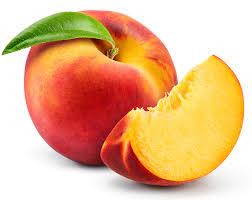 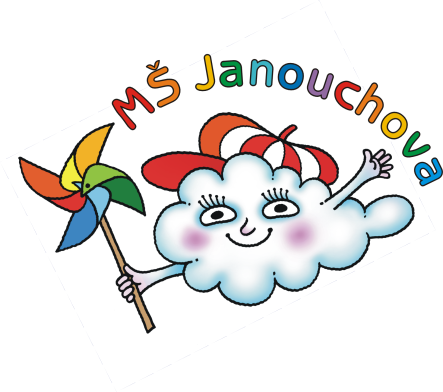 JÍDELNÍ LÍSTEKOD 2. 8. 2021 DO 6. 8. 2021STRAVA JE URČENA K OKAMŽITÉ SPOTŘEBĚ.ZMĚNA JÍDELNÍČKU JE VYHRAZENA.Pavla Maršálková						Šárka Ryšavávedoucí kuchařka						vedoucí školní jídelnyČerstvé ovoce a zelenina je v jídelním lístku zvýrazněna modře.PŘESNÍDÁVKAOBĚDSVAČINAtuňáková pomazánka, chléb, hruška, čaj s citrónem(1,4)mrkvový krém s kuskusemkvětákové řízečky se sýrem, brambor, okurkový salát, ovocný čaj(1,3,7)chléb, pomazánkové máslo, kedlubna, mléko(1,7)žitný chléb, tvarohová pomazánka s pažitkou, rajče, mléko(1,7)hrachová polévka s houstičkoukrůtí pečeně, hrášková rýže, ovocný salát s melounem, ovocný čaj(1)ovocný jogurt, rohlík, hroznové víno, ovocný čaj(1,7)obilné kuličky, banán, mléko(1,7)kapustová polévkaplněný paprikový lusk, rajská omáčka, těstoviny, jablko, čaj(1,3)obložený chléb s plátkovým sýrem okurkou a rajčátkem, čaj, mléko(1,7)houska, medové máslo, broskev, mléko(1,7)zeleninová polévka s ovesnými vločkamirybí filé zapečené s brokolicí a sýrem, brambor, rajský salát, ovocný čaj(1,7,9)celozrnné pečivo, sýrová pomazánka s mrkví, ovocný čaj(1,7)chléb, avokádová pomazánka s lučinou, kapie, mléko(1,7)zeleninová polévka s bramboremlívanečky s tvarohem a čerstvým ovocem, mléko(1,3,7,9)makový závin, jablko, ovocný čaj